Специальность 23.02.01 Организация перевозок и управление на транспорте (автомобильном)Курс 3      Группа ОП-179-1,2Дисциплина МДК 02.02 Организация пассажирских перевозок и обслуживание пассажировПреподаватель Сибгатуллин Ф.А.Тема 7. Технология и организация перевозок по регулярным маршрутам в городском, пригородном, междугородном, международном сообщении, а также школьных, заказных и для собственных нужд юридического лица и ИПЗанятие 24. Технологический процесс работы автовокзалаПринципы размещения автовокзалов и пассажирских автостанций (ПАС) – всемерное обеспечение удобств и комфорта для пассажиров.Планировка автовокзалов (ПАС) - пассажирское здание; перрон; пост посадки (высадки); внутренняя транспортная территория; привокзальная территория.Минимальные требования к оборудованию автовокзалов (ПАС). Технологический процесс работы автовокзала (ПАС) - взаимосвязанный комплекс процессов - рациональный путь перемещения пассажиров по автовокзалу; приобретение билетов пассажирами;  хранение и перемещение ручной клади и багажа; ожидание пассажирами посадки в автобусы; посадка пассажиров в  автобусы; высадка пассажиров из автобусов; получение сопутствующих бытовых услуг; выполнение комплекса служебных операций по диспетчерскому управлению перевозкамиСписок литературы:Основная литература (ОЛ)1. Спирин И.В. Организация и управление пассажирскими автомобильными перевозками. М: «Академия», 2011.- 400с.Дополнительная литература (ДЛ)1. Федеральный закон от 08.11.2007 №259-ФЗ «Устав АТ и ГНЭТ»2. Федеральный закон от 09.02.2007 №16-ФЗ (в редакции от 02.08.2019) «О транспортной безопасности».3. Приказ Минтранса РФ от 29.12.2015 №387 «Об утверждении минимальных требований к оборудованию автовокзалов и автостанций» (с изменениями и дополнениями от 22.08.2017).Контрольные вопросы:1. Дайте понятие автовокзала и автостанции. 2. В каких городах  Республики Татарстан  имеются автовокзалы?3. Дайте перечень минимальных требований к оборудованию автовокзалов, в т.ч. с точки зрения транспортной безопасности. 4. Охарактеризуйте технологический процесс работы знакомого Вам автовокзала.5. Как производится посадка пассажиров в автобусе на автовокзале?6. Как производится высадка пассажиров из автобусов на автовокзале?Примечание: Материал сдать в электронном формате до 21.03.2020Электронный адрес преподавателя: farid-Sib@yandex.ruТема 7. Технология и организация перевозок по регулярным маршрутам в городском, пригородном, междугородном, международном сообщении, а также школьных, заказных и для собственных нужд юридического лица и ИПЗанятие 25. Организация перевозок багажаПеревозка багажа, провоз ручной клади ТС, осуществляющим регулярные перевозки пассажиров и багажа (права пассажира, права перевозчика).Возврат пассажиру стоимости перевозки багажа, ручной клади (права пассажира).Перевозка багажа по заказу.Перевозка багажа легковыми такси. Список литературы:Основная литература (ОЛ)1. Спирин И.В. Организация и управление пассажирскими автомобильными перевозками. М: «Академия», 2011.- 400с.Дополнительная литература (ДЛ)1. Федеральный закон от 08.11.2007 №259-ФЗ «Устав АТ и ГНЭТ» (с изменениями на 30.10.2018)2. Федеральный закон от 13.07.2015 №220-ФЗ «Об организации регулярных перевозок пассажиров и багажа АТ и ГНЭТ» (в редакции от 29.12.2017)Контрольные вопросы:1. Дайте понятие «багаж», «ручная кладь». 2. Какие виды перевозок багажа существуют на АТ?3. Ответственность за нарушение правил перевозки багажа легковым такси и перевозки багажа по заказу.Примечание: Материал сдать в электронном формате до 22.03.2020Электронный адрес преподавателя: farid-Sib@yandex.ruТема 7. Технология и организация перевозок по регулярным маршрутам в городском, пригородном, междугородном, международном сообщении, а также школьных, заказных и для собственных нужд юридического лица и ИПЗанятие 26. Организация школьных перевозокШкольные перевозки относятся к перевозкам, имеющим специфические формы организации технологического процесса, обусловленные особыми нормативными требованиями, предъявляемые исходя из эксплуатационных условий, контингента перевозимых пассажиров или целевого назначения поездок. Необходимо изучить: - Постановление Правительства РФ от 17.12.2013 №1177 «Об утверждении Правил организованной перевозки группы детей автобусами» (с изменениями от 13.09.2019 - Постановление Правительства РФ №1196).- Письмо Министерства образования и науки РФ от 29 июля 2014 г. № 08-988 "О направлении методических рекомендаций"  (Об организации перевозок обучающихся в образовательные организации).- Постановление КМ РТ от 03.08.2006 №400 «О мерах по эффективному использованию школьных автобусов в Республике Татарстан» (с изменениями на 02.11. 2019).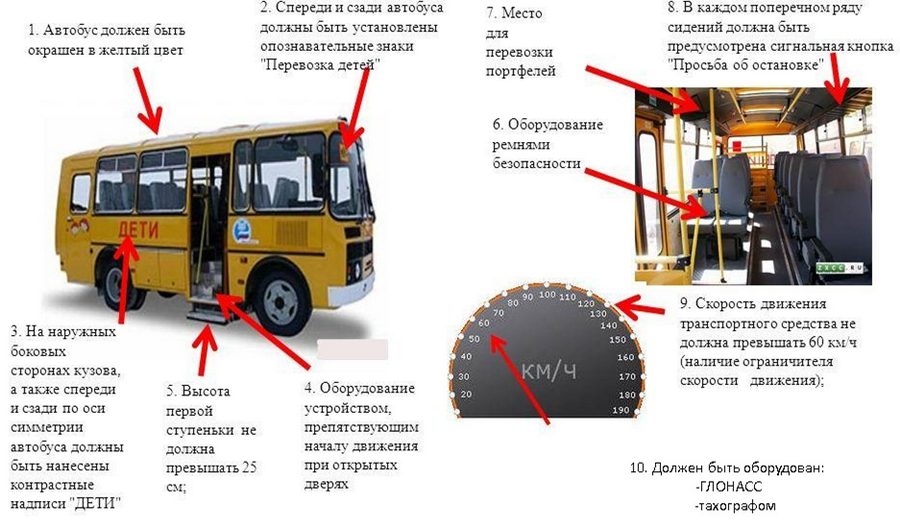 Список литературы:Основная литература (ОЛ)1. Спирин И.В. Организация и управление пассажирскими автомобильными перевозками. М: «Академия», 2011.- 400с.Дополнительная литература (ДЛ)1. Постановление Правительства РФ от 17.12.2013 №1177 «Об утверждении Правил организованной перевозки группы детей автобусами» (с изменениями от 13.09.2019  - Постановление Правительства РФ №1196)2. Письма Министерства образования и науки РФ от 29 июля 2014 г. № 08-988 "О направлении методических рекомендаций"  (Об организации перевозок обучающихся в образовательные организации).3. Постановление КМ РТ от 03.08.2006 №400 «О мерах по эффективному использованию школьных автобусов в Республике Татарстан» (с изменениями на 02.11. 2019)Контрольные вопросы:1.Составте краткое содержание  Письма Министерства образования и науки РФ от 29 июля 2014 г. № 08-988 "О направлении методических рекомендаций"  (Об организации перевозок обучающихся в образовательные организации)2.Дайте подробную характеристику технических требований к школьным автобусам3.Укажите нормативные требования при открытии школьного маршрута4.Перечислите должностные обязанности ответственных лиц при эксплуатации школьных автобусовПримечание: Материал сдать в электронном формате до 24.03.2020Электронный адрес преподавателя: farid-Sib@yandex.ruЖду практические работы у всех кто не сдалСоциальные стандартыПаспорт маршрутаОпасные участкиХронометраж маршрута